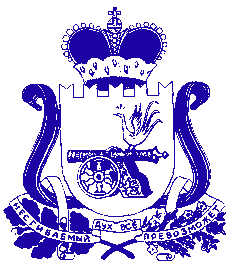 ГЛАВА МУНИЦИПАЛЬНОГО ОБРАЗОВАНИЯ БАРАНОВСКОГО СЕЛЬСКОГО ПОСЕЛЕНИЯ САФОНОВСКОГО РАЙОНА СМОЛЕНСКОЙ ОБЛАСТИПОСТАНОВЛЕНИЕот 24.10.2023 № 1В соответствии с пунктами 3.6-2 и 3.6-3 Указа Президента Российской Федерации от 15.06.92 № 632 «О мерах по реализации Закона Российской Федерации «О реабилитации репрессированных народов» в отношении казачества», приказом Федерального агентства по делам национальностей от 06.04.2020 № 45 «Об утверждении Типового положения о согласовании и утверждении уставов казачьих обществ» П О С Т А Н О В Л Я Ю:1. Утвердить прилагаемое Положение о согласовании и утверждении уставов казачьих обществ, создаваемых (действующих) на территории Барановского сельского поселения Сафоновского района Смоленской области.2.  Настоящее постановление вступает в силу момента его подписания.3.Опубликовать настоящее постановление в соответствии с Уставом Барановского сельского поселения Сафоновского района Смоленской области  в газете «Барановский вестник» и разместить на официальном сайте Администрации Барановского сельского поселения Сафоновского района Смоленской области в информационно-телекоммуникационной сети «Интернет» http://baranovo.admin-safonovo.ru/.                                                                                                              В.В. ПлешковаУТВЕРЖДЕНОпостановлением Главы муниципального образования Барановского сельского поселения Сафоновского района Смоленской области от 24.11.2023 № 1ПОЛОЖЕНИЕо согласовании и утверждении уставов казачьих обществ, создаваемых (действующих) на территории Барановского сельского поселения Сафоновского района Смоленской области1. Настоящее Положение определяет перечень документов, необходимых для согласования и утверждения уставов казачьих обществ, создаваемых (действующих) на территории Барановского сельского поселения Сафоновского района Смоленской области (далее – муниципальное образование), сроки и порядок их представления и рассмотрения, порядок принятия решений о согласовании и утверждении уставов казачьих обществ.2. Глава муниципального образования Барановского сельского поселения Сафоновского района Смоленской области (далее – Глава муниципального образования) согласовывает уставы хуторских, станичных казачьих обществ, создаваемых (действующих) на территориях двух и более сельских поселений, входящих в состав муниципального образования «Сафоновский район» Смоленской области.3. Главой муниципального образования утверждаются уставы хуторских, станичных казачьих обществ, создаваемых (действующих) на территории муниципального образования.4. Согласование уставов (создаваемых) действующих казачьих обществ осуществляется после:- принятия учредительным собранием (кругом, сбором) решения об учреждении казачьего общества;- принятия высшим органом управления казачьего общества решения об утверждении устава этого казачьего общества.5. Для согласования устава действующего казачьего общества атаман этого казачьего общества в течение 14 календарных дней со дня принятия высшим органом управления казачьего общества решения об утверждении устава данного казачьего общества направляет Главе муниципального образования представление о согласовании устава казачьего общества. К указанному представлению прилагаются:1) копии документов, подтверждающих соблюдение требований к порядку созыва и проведения заседания высшего органа управления казачьего общества, установленных главами 4 и 91 Гражданского кодекса Российской Федерации и иными федеральными законами в сфере деятельности некоммерческих организаций, а также уставом казачьего общества;2) копия протокола заседания высшего органа управления казачьего общества, содержащего решение об утверждении устава этого казачьего общества;3) устав казачьего общества в новой редакции. 6. Для согласования устава создаваемого казачьего общества лицо, уполномоченное учредительным собранием (кругом, сбором) создаваемого казачьего общества (далее – уполномоченное лицо), в течение 14 календарных дней со дня принятия учредительным собранием (кругом, сбором) решения об учреждении казачьего общества направляет Главе муниципального образования представление о согласовании устава казачьего общества. К указанному представлению прилагаются:1) копии документов, подтверждающих соблюдение требований к порядку созыва и проведения заседания учредительного собрания (круга, сбора) казачьего общества, установленных главами 4 и 91 Гражданского кодекса Российской Федерации и иными федеральными законами в сфере деятельности некоммерческих организаций;2) копия протокола учредительного собрания (круга, сбора), содержащего решение об утверждении устава казачьего общества;3) устав казачьего общества. 7. Указанные в пунктах5и6 настоящего Положения копии документов должны быть заверены подписью атамана казачьего общества или уполномоченного лица. Документы (их копии), содержащие более одного листа, должны быть прошиты, пронумерованы и заверены подписью атамана казачьего общества или уполномоченного лица на обороте последнего листа в месте, предназначенном для прошивки.8. Документы, указанные в пунктах 5 и 6 настоящего Положения, в течение 3 рабочих дней со дня их поступления от атамана казачьего общества или уполномоченного лица передаются Главе муниципального образования для принятия решения о согласовании либо об отказе в согласовании устава казачьего общества.9. Принятие решения о согласовании либо об отказе в согласовании устава казачьего общества осуществляется Главой муниципального образования в течение 14 календарных дней со дня поступления от атамана казачьего общества или уполномоченного лица документов, указанных в пунктах 5 и 6 настоящего Положения.10. Глава муниципального образования в течение 3 рабочих дней со дня принятия решения о согласовании либо об отказе в согласовании устава казачьего общества направляет атаману казачьего общества или уполномоченному лицу уведомление о согласовании устава казачьего общества или об отказе в согласовании устава казачьего общества, с указанием основания, послужившего причиной для принятия указанного решения.11. Основаниями для отказа в согласовании устава действующего казачьего общества являются:1) несоблюдение требований к порядку созыва и проведения заседания высшего органа управления казачьего общества, установленных главами 4 и 91 Гражданского кодекса Российской Федерации и иными федеральными законами в сфере деятельности некоммерческих организаций, а также уставом казачьего общества;2) непредставление или представление неполного комплекта документов, предусмотренных пунктом 5 настоящего Положения, несоблюдение требований к их оформлению, порядку и сроку представления;3) наличие в представленных документах недостоверных или неполных сведений. Проверка достоверности сведений, содержащихся в представленных документах, осуществляется путем их сопоставления с информацией, полученной способами, разрешенными федеральным законодательством.12. Основаниями для отказа в согласовании устава создаваемого казачьего общества являются:1) несоблюдение требований к порядку созыва и проведения заседания учредительного собрания (круга, сбора) казачьего общества, установленных главами 4 и 91 Гражданского кодекса Российской Федерации и иными федеральными законами в сфере деятельности некоммерческих организаций;2) непредставление или представление неполного комплекта документов, предусмотренных пунктом 6 настоящего Положения, несоблюдение требований к их оформлению, порядку и сроку представления;3) наличие в представленных документах недостоверных или неполных сведений. Проверка достоверности сведений, содержащихся в представленных документах, осуществляется путем их сопоставления с информацией, полученной способами, разрешенными федеральным законодательством.13. Отказ в согласовании устава казачьего общества не является препятствием для повторного направления Главе муниципального образования представления о согласовании устава казачьего общества и документов, предусмотренных пунктами 5 и 6 настоящего Положения, при условии устранения оснований, послуживших причиной для принятия указанного решения.Повторное представление о согласовании устава казачьего общества и документов, предусмотренных пунктами 5 и 6 настоящего Положения, и принятие по этому представлению решения осуществляются в порядке, предусмотренном пунктами 7–12 настоящего Положения.Предельное количество повторных направлений представления о согласовании устава казачьего общества и документов, предусмотренных пунктами 5 и 6 настоящего Положения, не ограничено.14. Для утверждения устава действующего казачьего общества атаман этого казачьего общества в течение 5 календарных дней со дня получения согласованного устава казачьего общества направляет Главе муниципального образования представление об утверждении устава казачьего общества. К указанному представлению прилагаются:1) копии документов, подтверждающих соблюдение требований к порядку созыва и проведения заседания высшего органа управления казачьего общества, установленных главами 4 и 91 Гражданского кодекса Российской Федерации и иными федеральными законами в сфере деятельности некоммерческих организаций, а также уставом казачьего общества;2) копия протокола заседания высшего органа управления казачьего общества, содержащего решение об утверждении устава этого казачьего общества;3) копии писем о согласовании устава казачьего общества должностными лицами;4) устав казачьего общества на бумажном носителе и в электронном виде.15. Для утверждения устава создаваемого казачьего общества уполномоченное лицо в течение 5 календарных дней со дня получения согласованного устава казачьего общества направляет Главе муниципального образования представление об утверждении устава казачьего общества. К указанному представлению прилагаются:1) копии документов, подтверждающих соблюдение требований к порядку созыва и проведения заседания учредительного собрания (круга, сбора) казачьего общества, установленных главами 4 и 91 Гражданского кодекса Российской Федерации и иными федеральными законами в сфере деятельности некоммерческих организаций;2) копия протокола учредительного собрания (круга, сбора), содержащего решение об утверждении устава казачьего общества;3) копии писем о согласовании устава казачьего общества должностными лицами;4) устав казачьего общества на бумажном носителе и в электронном виде.16. Указанные в пунктах 14 и 15 настоящего Положения копии документов должны быть заверены подписью атамана казачьего общества или уполномоченного лица. Документы (их копии), за исключением документов в электронном виде, содержащие более одного листа, должны быть прошиты, пронумерованы и заверены подписью атамана казачьего общества или уполномоченного лица на обороте последнего листа на месте прошивки.17. Документы, указанные в пунктах 14 и 15 настоящего Положения, в течение 3 рабочих дней со дня их поступления от атамана казачьего общества или уполномоченного лица передаются Главе муниципального образования для принятия решения об утверждении либо об отказе в утверждении устава казачьего общества.18. Принятие решения об утверждении либо об отказе в утверждении устава казачьего общества осуществляется Главой муниципального образования в течение 30 календарных дней со дня поступления от атамана казачьего общества или уполномоченного лица документов, указанных в пунктах 14 и 15 настоящего Положения.19. Глава муниципального образования в течение 3 рабочих дней со дня принятия решения об утверждении либо отказе в утверждении устава казачьего общества направляет атаману казачьего общества или уполномоченному лицу уведомление об утверждении устава казачьего общества, либо об отказе в утверждении устава казачьего общества, с указанием основания, послужившего причиной для принятия указанного решения.20. Принятие решения об утверждении устава казачьего общества оформляется правовым актом Главы муниципального образования, который направляется атаману казачьего общества или уполномоченному лицу совместно с уведомлением об утверждении устава казачьего общества.21. На титульном листе утверждаемого устава казачьего общества указываются:-слово УСТАВ (прописными буквами) и полное наименование казачьего общества;-год принятия учредительным собранием (кругом, сбором) решения об учреждении казачьего общества – для создаваемого казачьего общества либо год принятия высшим органом управления казачьего общества решения об утверждении устава этого казачьего общества в утверждаемой редакции – для действующего казачьего общества (печатается выше границы нижнего поля страницы и выравнивается по центру);-гриф утверждения, состоящий из слова УТВЕРЖДЕНО (без кавычек и прописными буквами) и реквизитов правового акта, которым утверждается устав казачьего общества (располагается в правом верхнем углу титульного листа устава казачьего общества);-гриф согласования, состоящий из слова СОГЛАСОВАНО (без кавычек и прописными буквами), наименования должности, инициалов и фамилии лица, согласовавшего устав казачьего общества, реквизитов письма о согласовании устава казачьего общества (располагается в правом верхнем углу титульного листа устава казачьего общества под грифом утверждения; в случае согласования устава несколькими должностными лицами грифы согласования располагаются вертикально под грифом утверждения с учетом очередности согласования, при большом количестве – на отдельном листе согласования).22. Основаниями для отказа в утверждении устава действующего казачьего общества являются:1) несоблюдение требований к порядку созыва и проведения заседания высшего органа управления казачьего общества, установленных Гражданским кодексом Российской Федерации и иными федеральными законами в сфере деятельности некоммерческих организаций, а также уставом казачьего общества;2) непредставление или представление неполного комплекта документов, предусмотренных пунктом 14 настоящего Положения, несоблюдение требований к их оформлению, порядку и сроку представления;3) наличие в представленных документах недостоверных или неполных сведений. Проверка достоверности сведений, содержащихся в представленных документах, осуществляется путем их сопоставления с информацией, полученной от компетентных органов или организаций, выдавших документ (документы), а также полученной иными способами, разрешенными федеральным законодательством.23. Основаниями для отказа в утверждении устава создаваемого казачьего общества являются:1) несоблюдение требований к порядку созыва и проведения заседания учредительного собрания (круга, сбора) казачьего общества, установленных Гражданским кодексом Российской Федерации и иными федеральными законами в сфере деятельности некоммерческих организаций;2) непредставление или представление неполного комплекта документов, предусмотренных пунктом 15 настоящего Положения, несоблюдение требований к их оформлению, порядку и сроку представления;3) наличие в представленных документах недостоверных или неполных сведений. Проверка достоверности сведений, содержащихся в представленных документах, осуществляется путем их сопоставления с информацией, полученной от компетентных органов или организаций, выдавших документ (документы), а также полученной иными способами, разрешенными федеральным законодательством.24. Отказ в утверждении устава казачьего общества не является препятствием для повторного направления Главе муниципального образования представления об утверждении устава казачьего общества и документов, предусмотренных пунктами 14 и 15 настоящего Положения, при условии устранения оснований, послуживших причиной для принятия указанного решения.Повторное представление об утверждении устава казачьего общества и документов, предусмотренных пунктами 14 и 15 настоящего Положения, и принятие по этому представлению решения осуществляются в порядке, предусмотренном пунктами 16–23 настоящего Положения.Предельное количество повторных направлений представления об утверждении устава казачьего общества и документов, предусмотренных пунктами 14 и 15 настоящего Положения, не ограничено.Об утверждении Положения о согласовании и утверждении уставов казачьих обществ, создаваемых (действующих) на территории Барановского сельского поселения Сафоновского Смоленской области